PRIMARY ELECTION BALLOT LAYOUTFEDERAL, STATE   PARTISAN ELECTIONSPrescribed as required by Section 13-12-201, MCA, in accordance with provisions of Chapters 10 and 12 of Title 13, MCA.The primary election ballot shall consist of the correspondingly numbered ballots of each political party entitled to nominate candidates at the primary election.A stub shall extend the entire width of the sheet and be separated from the sheet by perforations allowing the stub to be detached.The names of all candidates printed upon the ballots shall be in type of the same size and character. When the stubs are detached, it must be impossible to distinguish any one of the ballots from another ballot for the same office or issue. The type of paper for all party ballots printed that are used in each precinct must be the same. If a ballot issue is to be voted on at a primary election, it may be placed on the nonpartisan ballot, after the nonpartisan candidate section if the nonpartisan section is printed at the end of each party’s ballot, or on a separate ballot. A separate ballot may be a different size and color than the other ballots in the election, but the stubs shall be numbered in the same order.On the face of the stub of each ballot and at the top of the first column on the left of the ballot shall be printed the following instructions:1.  TO VOTE, COMPLETELY FILL IN  (         )THE OVAL USING A BLUE OR BLACK PEN.    2. To write in a name, completely fill in the oval to the left of the line provided, and on the line provided print the name of the write-in candidate for whom you wish to vote. 3. DO NOT MAKE AN IDENTIFYING MARK, CROSS OUT, ERASE, OR USE CORRECTION FLUID. If you make a mistake or change your mind, exchange your ballot for a new one.	VOTE IN  COLUMNS	[VOTE BOTH SIDES]"The stub does not need to contain instructions. On the face of the stub of the ballot of each party, for each precinct, district, or ward, as applicable, shall be printed or stamped the consecutive number of the ballot, beginning with number one and increasing in regular numerical order to the total number of ballots required for the precinct, district or ward.At the top center of each ballot shall be printed in large boldface capital letters the words "OFFICIAL PRIMARY ELECTION BALLOT – [NAME OF PARTY] PARTY” unless the party name is placed on the next line or follows the date of the election.  Immediately beneath shall appear the name of the county and a comma followed by “Montana”, followed by a hyphen and the date of the election on the same line or on the next line.  Below the words a line shall extend the width of the sheet less margins.  Beneath the heading, the ballot shall be divided into columns by lines extending the length of the ballot from the line to the bottom margin. The columns shall be as nearly equal in length as possible without dividing any section for an office or ballot issue and without changing the spacing of the printing.After the instructions, at the head of the first column to the left shall be printed, in boldface capital letters, the words, "FEDERAL  STATE" with a line extending the entire width of the column above and below the words. In Presidential election years, beneath the line shall be printed, in boldface capital letters, "FOR PRESIDENT". (Vice presidential candidates, if any, do not appear on the primary ballot.)  Names of presidential candidates, as certified by the Secretary of State, shall be listed in alphabetical order under the boldface, capitalized instruction "(VOTE FOR )". A designated voting area shall appear to the left of the name of each candidate for president.  A designated voting area followed by the capitalized words "NO PREFERENCE" shall be printed beneath the name of the last candidate. A blank write-in space, including a designated voting area shall then follow, with a line below it extending the width of the column.Updated August 31, 2016Primary Election Ballot Layout – federal, State andCounty  Partisan Elections (Continued)Beneath the line, the list of federal and state offices for which nominations are to be made at the election, and the names of the respective candidates for such offices, shall be progressively printed down the column and continued to the top of the next column, if necessary, in the relative sequence prescribed by Section 13-12-207, MCA, excluding nonpartisan offices.In Governor/Lt. Governor election years, beneath the line above the prior office shall be printed, in boldface capital letters, the words "FOR GOVERNOR & LT. GOVERNOR".  Beneath these words shall be printed, in boldface capital letters, the words "(VOTE IN  OVAL)".  A designated voting area shall appear to the left of the name of each candidate for governor.  Below the name of each candidate for governor shall be indented and printed in capital letters the words “FOR GOVERNOR” and below the name of each candidate for lt. governor shall be indented and printed in capital letters the words “FOR LT. GOVERNOR”.  Below the name of the last candidate, two blank write-in lines shall be provided, with the words “FOR GOVERNOR” indented and printed underneath the first line and the words “FOR LT. GOVERNOR” indented and printed underneath the second line.   The section for the offices of governor and lt. governor shall be separated from the other offices in the federal and state category by a line.  For other offices, beneath the title of each office shall be printed, in capital letters, the words "(VOTE FOR [UP TO] [insert the number to be elected to such office])" followed below by the names of each candidate of the political party for nomination to such office. A designated voting area shall be printed immediately to the left of each name.  Below the name of the last candidate, blank spaces shall be provided for write-in candidates, in the same number as the number of votes the elector may cast for that particular office. Each blank write-in space is to be indicated by a line with a designated voting area immediately to the left of the line. Beneath the write-in space or spaces a line shall extend the entire width of the column.Following the line below the names and spaces for the last office in the federal and state category, the word "COUNTY" shall be printed in boldface capital letters with a line extending the entire width of the column below the word.  The titles of partisan county offices for which nominations are to be made at the election and the names of the respective candidates for nomination to such offices shall follow, in the relative sequence prescribed by Section 13-12-207 (2), MCA, excluding nonpartisan offices, continuing into the next column, if necessary.The word "PRECINCT" shall be printed, in boldface capital letters, below the line beneath the names and spaces for the last office in the county category with a line extending the entire width of the column below the word. Except as provided in 13-38-201, MCA, the names of candidates for precinct committeeman and for precinct committeewoman shall be listed under the headings for the respective offices and blank spaces provided in the same manner as for the offices in the federal and state and the county categories.The proper heading (FEDERAL  STATE or COUNTY or PRECINCT or BALLOT ISSUES) shall be printed in boldface capital letters at the top of each column to the right of the first column with the word "(Continued)" printed immediately beneath, if applicable, in parentheses. Following the line at the bottom of the section for the last office at the bottom of each column, except the last one on the right of the sheet, shall be printed the words "Vote in  Column", [and at the bottom of the last column, "VOTE BOTH SIDES", if applicable] in boldface capital letters, with a line extending the width of the column above and beneath the words.  If, for example, in the instance of a County Commissioner position, an additional line is required to indicate the commissioner position district number, the number shall appear immediately below the position name.When there is a short-term election for an office, such as an office subject to being placed on the ballot because of a vacancy occurring in the middle of the term, beneath the title of each such office (or the line containing a district number if one is required), in boldface capital letters, an appropriate statement, such as, "UNEXPIRED TERM" without the quotation marks shall be printed.  If there are two offices with the same office name, the long-term office shall precede the short-term office on the ballot, and the first shall be printed with “FULL TERM” below the name of the office and the second shall be printed with "UNEXPIRED TERM" below the name of the office.The names of the candidates for each office on the ballot shall be listed alphabetically as to surname beneath the office titles and rotated in the manner prescribed by Section 13-12-205, MCA. The names of all candidates shall be printed with the surname last.As nearly as possible, the ballot for each political party shall be substantially in the form described above. An example is printed on a sample page at the end of these instructions.  Specific written approval by the Secretary of State must be given for any substantial deviation and received by the election administrator responsible for printing of the ballot.See Example of Primary Election Partisan Ballot in Ballot Layout Samples SectionSTATE   NONPARTISAN ELECTIONSPrescribed Ballot Format required by Section 13-14-115, in accordance with provisions of Chapters 10, 12 and 14 of Title 13If printed separately from the partisan ballots, the Nonpartisan Primary Election Ballot may be printed as a separate ballot of a different size or color but in the same form as prescribed for the ballot for the partisan primary election ballot. Nonpartisan offices and ballot issues may appear on the same ballot as partisan offices if each section is clearly identified as separate and such nonpartisan offices and ballot issues appear on each party’s ballot, after the last partisan office on the ballot and before ballot issues, if any.  If the nonpartisan ballot is printed as a section on each party ballots, the headings "NONPARTISAN - STATE” or “NONPARTISAN - COUNTY”, as applicable, should be used to differentiate the nonpartisan state offices from nonpartisan county offices.If printed as separate ballots, the ballots shall be numbered in the same order as the party ballot and must contain the following differences:At the top of the ballot the words "OFFICIAL NONPARTISAN PRIMARY BALLOT" shall be printed in large boldface capital letters. The nonpartisan offices to be voted on at the election, with the names of the candidates and write-in spaces, shall be printed below the line in the same form as prescribed for the partisan primary election ballots.  The heading for each office shall list the position number for that office, if applicable, and judicial district number for district court judges and justices of the peace (if applicable for justices of the peace).  The word "Nonpartisan" need not be used after each candidate’s name on the primary ballot, since all candidates on the nonpartisan ballot or nonpartisan section of the ballot are identified as nonpartisan by the “Nonpartisan” heading.If a ballot issue is to be voted on at the primary it appears immediately after all nonpartisan offices on the same ballot. As nearly as possible, the ballot, if printed separately from the partisan ballot, shall be substantially in the following form:OFFICIAL NONPARTISAN PRIMARY BALLOTJune ________, 20 ___FOR SUPREME COURT JUSTICE #1(VOTE FOR )()	 BROWN() 	RICHARD JOHNSON() 	__________________________DISTRICT COURT JUDGE DISTRICT 5, DEPT. 1(VOTE FOR )()	JOHN POTTS()	JANE RICHARDS()	__________________________FOR JUSTICE OF THE  (VOTE FOR )() 	MARY JONES()	SANDY HOUSTON() 	__________________________STUB (as prescribed for primary ballot)- - - - - - - - - - - - - - - - - - - - - - - - - - - - - - - - - - - - - - - - - - - - - - - - - - - - - - - - - - - - - - - - - - - - - - - - - - -  - - - - - - - - - - - - - - - - - - - - - - - - - - - -MUNICIPAL PRIMARY PARTISAN ELECTIONSPrescribed as required by Section 13-12-201 and 202, MCA, in accordance with provisions of Chapters 10 and 12 of Title 13, MCA.Municipal primary partisan ballots shall be printed the same as state and county primary partisan election ballots, except for the following:At the top center of each ballot shall be printed in large boldface capital letters the words "OFFICIAL MUNICIPAL PRIMARY BALLOT" and immediately beneath, the words "City [or Town] of __________". Party precinct offices are not printed on the municipal election ballots, only on the federal partisan primary ballots.At the head of the first column to the left shall be printed the list of offices and the names of the respective partisan candidates for such offices as determined by the election administrator pursuant to Section 13-12-207(3), MCA. MUNICIPAL PRIMARY NONPARTISAN ELECTIONSPrescribed as required by Section 13-12-201 and 202, MCA, in accordance with provisions of Chapters 10, 12 and 14 of Title 13, MCA.Municipal primary nonpartisan ballots shall be printed the same as state and county primary nonpartisan election ballots, except for the following:Unless the municipal primary nonpartisan ballot is printed as part of the municipal primary partisan ballot, at the top center of each ballot shall be printed in large boldface capital letters the words "OFFICIAL MUNICIPAL PRIMARY NONPARTISAN BALLOT" and immediately beneath, the words "City [or Town] of ___________".At the head of the first column to the left shall be printed the list of offices and the names of the respective nonpartisan candidates for such offices as determined by the election administrator pursuant to Section 13-12-207(3), MCA. The balance of the nonpartisan ballot shall be printed as prescribed for municipal primary partisan elections except that no party designations are to be used.  The word "Nonpartisan" need not be used after each candidate’s name on the primary ballot, since all candidates on the nonpartisan ballot or nonpartisan section of the ballot are identified as nonpartisan by the “Nonpartisan” heading.GENERAL ELECTION BALLOT LAYOUT FEDERAL, STATE  Prescribed as required by 13-12-201 and 202, MCA, in accordance with provisions of Chapters 10 and 12 of Title 13, Montana Code Annotated.General election ballots shall be printed the same as primary election ballots, except for the following:At the top center of each ballot, shall be printed in large boldface capital letters the words "OFFICIAL GENERAL ELECTION BALLOT". Immediately beneath shall appear the name of the county followed by the date of the election. Below the words a line shall extend the width of the sheet less margins. In Presidential election years, beneath the line that appears below “FEDERAL AND STATE” shall be printed, in boldface capital letters, "FOR PRESIDENT & VICE PRESIDENT". Beneath these words shall be printed, in boldface capital letters, the words "VOTE IN  OVAL".Names of state-certified presidential and vice-presidential candidates, as certified by the Secretary of State, shall be progressively printed down the column, arranged by the surname of the candidate for president. The words "[insert name of political party] for President" and "[insert name of political party] for Vice President" shall be indented and printed after the name of the respective candidates and a designated voting area shall be printed immediately to the left of the name of each party's candidates for president. Two blank spaces, indicated by write-in lines, with one designated voting area to the left of the first line, shall be printed below the names of the last candidates for president and vice president. Below the first blank line, in capital letters shall be indented and printed "for President". The words "for Vice President" shall be similarly indented and printed below the second blank line. The section for the offices of president and vice president shall be separated from the other offices in the federal and state category by a line.The names of candidates for political offices shall be followed by their respective political affiliation.  For nonpartisan offices, the words printed after the names of each of the candidates shall be "Nonpartisan". If an incumbent judicial candidate has no opposition, the retention language prescribed in Section 13-14-212, MCA, shall be used, if applicable.Following the line below the names and spaces for the last office in the federal and state category, the word "COUNTY" shall be printed in boldface capital letters with a line extending the entire width of the column below the word. The titles of county offices to be filled at the election, including nonpartisan offices, and the names of the respective candidates for such offices shall follow, in the relative sequence prescribed by Section 13-12-207(2), MCA, continuing into the next column, if necessary.Party precinct offices are not printed on any general election ballots, only on the federal partisan primary ballots.Following the line below the names and spaces for the last candidate office shall be printed, in boldface capital letters, the words "BALLOT ISSUES" with a line extending the entire width of the column below the words. The statewide ballot issues shall follow, in the relative order prescribed in Section 13-12-207(4), MCA, and in the sequence certified by the Secretary of State.Beneath the line, first shall come the name/number of the issue, second the method of placement on the ballot followed by the title, all as certified by the Secretary of State.  Due to a law change, abbreviated statewide ballot issue language is not permitted to be used.  Any titles provided by the legislature for constitutional amendments and referendums, placed on the ballot by legislative action, shall precede the Attorney General's title. Beneath the titles of each issue shall be printed, in capital letters, "YES ON [insert statement from certified ballot language]" and below these words shall be printed, also in capital letters, "NO ON [insert statement from certified ballot language]". Each of the above phrases shall have a designated voting area to the left of them. See Example of General Election Ballot at End of ballot Layout Samples Section MUNICIPAL GENERAL PARTISAN ELECTIONSPrescribed as required by Section 13-12-201 and 202, MCA, in accordance with provisions of Chapters 10 and 12 of Title 13, MCA.Municipal general ballots shall be printed the same as state and county general election ballots, except for the following:At the top center of each ballot shall be printed in large boldface capital letters the words "OFFICIAL MUNICIPAL GENERAL BALLOT" and immediately beneath, the words "City [or Town] of ____________" A municipal general partisan election that also includes nonpartisan offices must include each partisan and nonpartisan office sequentially as provided in 13-12-207(3), MCA.  For nonpartisan offices, the words printed after the names of the candidates shall be "Nonpartisan". If an incumbent judicial candidate has no opposition, the retainer language prescribed in Section 13-14-212, MCA, shall be used, if applicable.Party precinct offices are not printed on the municipal election ballots, only on the federal partisan primary ballots.At the head of the first column to the left shall be printed the list of offices and the names of the respective candidates for such offices as determined by the election administrator pursuant to Section 13-12-207(3), MCA.MUNICIPAL GENERAL NONPARTISAN ELECTIONSPrescribed as required by Section 13-12-201 and 202, MCA, in accordance with provisions of Chapters 10, 12, 14 and 27 of Title 13, MCA.In cases in which all offices on a municipal general election ballot are nonpartisan, ballots shall be printed the same as municipal general partisan election ballots, except for the following:At the top center of each ballot, shall be printed in large boldface capital letters the words "OFFICIAL MUNICIPAL GENERAL NONPARTISAN BALLOT" and immediately beneath, the words "City [or Town] of ___________".At the head of the first column to the left shall be printed the list of offices and the names of the respective candidates for such offices as determined by the election administrator pursuant to Section 13-12-207(3), MCA.  If an incumbent judicial candidate has no opposition, the retention language prescribed in Section 13-14-212, MCA, shall be used, if applicable.Party precinct offices are not printed on the municipal election ballots, only on the federal partisan primary ballots.The balance of the nonpartisan ballot shall be printed as prescribed for municipal general partisan elections except that no party designations are to be used.GENERAL OR SPECIAL DISTRICT ELECTIONSPrescribed as required by Section 13-12-202, MCAThe following is an outline format to be followed in conjunction with the specific ballot requirements specified in the statute requiring the special district election or election in any other political subdivision in which a ballot format has not been prescribed.Special district election ballots shall be printed the same as state and county primary election ballots, except for the following:At the top center of each ballot shall be printed in large boldface capital letters the words "(GENERAL DISTRICT BALLOT or SPECIAL DISTRICT BALLOT") and immediately beneath, the words "_______________ District".Beneath the line shall be printed the list of offices, the names of the respective candidates for such offices and/or ballot issues as determined by the election administrator pursuant to Section 13-12-207 (3), MCA. Order of Placement of Offices on the BallotAs required by 13-12-207, MCANote: In a primary election, all partisan offices are placed on the ballot before all nonpartisan offices.  In a general election, partisan and nonpartisan offices are placed on the ballot as listed below.     (1) The order on the ballot for state and federal offices must be as follows: 
     (a) If the election is in a year in which a president of the United States is to be elected, in spaces separated from the balance of the party tickets by a line must be the names and spaces for voting for candidates for president and vice president. The names of candidates for president and vice president for each political party must be grouped together.      (b) United States senator; 
     (c) United States representative; 
     (d) governor and lieutenant governor; 
     (e) secretary of state; 
     (f) attorney general; 
     (g) state auditor; 
     (h) state superintendent of public instruction; 
     (i) public service commissioners; 
     (j) clerk of the supreme court; 
     (k) chief justice of the supreme court; 
     (l) justices of the supreme court; 
     (m) district court judges; 
     (n) state senators; 
     (o) members of the Montana house of representatives. 
     (2) The following order of placement must be observed for county offices: 
     (a) clerk of the district court; 
     (b) county commissioner; 
     (c) county clerk and recorder; 
     (d) sheriff; 
     (e) coroner; 
     (f) county attorney; 
     (g) county superintendent of schools; 
     (h) county auditor; 
     (i) public administrator; 
     (j) county assessor; 
     (k) county treasurer; 
     (l) surveyor; 
     (m) justice of the peace.      (3) The secretary of state shall designate the order for placement on the ballot of any offices not on the above lists, except that the election administrator shall designate the order of placement for municipal, charter, or consolidated local government offices and district offices when the district is part of only one county. 
     (4) Constitutional amendments must be placed before statewide referendum and initiative measures. Ballot issues for a county, municipality, school district, or other political subdivision must follow statewide measures in the order designated by the election administrator. 
     (5) If any offices are not to be elected they may not be listed, but the order of the offices to be filled must be maintained. 
     (6) If there is a short-term and a long-term election for the same office, the long-term office must precede the short-term.ballot form  uniformity (13-12-202, MCA)If an appointment has been made to replace a candidate as provided by law, or if a candidate for lieutenant governor 	has been advanced to the candidacy for governor, after the ballots have been prepared but before the election, the 	election administrator may:		1) Correct the ballot so that it meets the requirements of the instructions above and the sample ballots below;		2) Have the entire ballot redone; or		3) Have a separate ballot prepared only for the office for which the new candidate is a candidate.Provisions must be made as specified in the instructions above and sample ballots below for write-in candidates.The instructions above and sample ballots below specify the content of stubs on paper ballots.  The stubs should be of 	the same width as the ballot and of a size that is optimal to facilitate their removal from the ballot.Unvoted ballots must be handled as indicated in statute and in the election judge handbook.The number of individuals voting and the number of ballots cast must be recorded on a form(s) or through a system 	provided by the election administrator for that purpose.The order and arrangement of voting system ballots are as specified in the instructions above and the sample	ballots below.The names of all candidates to appear on the ballots must be in the same font size and style. When the stubs are detached, it must be impossible to distinguish any one of the ballots from another ballot for the 	same office or issue. The ballots must contain the name of each candidate whose nomination is certified under law for an office and no 	other names, except that the names of candidates for president and vice president of the United States must appear 	on the ballot as provided in 13-25-101.        	           OFFICIAL PRIMARY ELECTION BALLOT – XXXXX PARTY              [NAME OF COUNTY] COUNTY, MONTANA - JUNE 5, 2018OFFICIAL GENERAL ELECTION BALLOT                                                                  [NAME OF COUNTY] COUNTY, MONTANA - NOVEMBER 6, 2018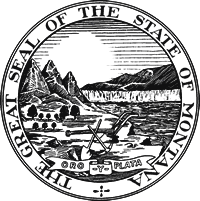 Ballot Form and Uniformity Pursuant to 13-12-202 MCABallot Layout Instructions and Sample Ballots[NAME OF COUNTY] COUNTYSTATE OF MONTANA[DATE OF ELECTION]COUNTY (Continued)NONPARTISAN - STATE(Continued)Instructions to Voters1.  TO VOTE, COMPLETELY FILL IN      (         ) THE OVAL  USING A BLUE OR BLACK PEN.  2. To write in a name, completely fill in the oval to the left of the line provided, and on the line provided print the name of the write-in candidate for whom you wish to vote. 3. DO NOT MAKE AN IDENTIFYING MARK, CROSS OUT, ERASE, OR USE CORRECTION FLUID. If you make a mistake or change your mind, exchange your ballot for a new one.VOTE IN  COLUMNS[VOTE BOTH SIDES]FOR COUNTY COMMISSIONER DISTRICT X (VOTE FOR TWO/ VOTE FOR UP TO TWO)FOR DISTRICT COURT JUDGEDISTRICT X, DEPT  X (VOTE FOR )Instructions to Voters1.  TO VOTE, COMPLETELY FILL IN      (         ) THE OVAL  USING A BLUE OR BLACK PEN.  2. To write in a name, completely fill in the oval to the left of the line provided, and on the line provided print the name of the write-in candidate for whom you wish to vote. 3. DO NOT MAKE AN IDENTIFYING MARK, CROSS OUT, ERASE, OR USE CORRECTION FLUID. If you make a mistake or change your mind, exchange your ballot for a new one.VOTE IN  COLUMNS[VOTE BOTH SIDES]FOR COUNTY COMMISSIONER DISTRICT X (VOTE FOR TWO/ VOTE FOR UP TO TWO)NONPARTISAN - COUNTYInstructions to Voters1.  TO VOTE, COMPLETELY FILL IN      (         ) THE OVAL  USING A BLUE OR BLACK PEN.  2. To write in a name, completely fill in the oval to the left of the line provided, and on the line provided print the name of the write-in candidate for whom you wish to vote. 3. DO NOT MAKE AN IDENTIFYING MARK, CROSS OUT, ERASE, OR USE CORRECTION FLUID. If you make a mistake or change your mind, exchange your ballot for a new one.VOTE IN  COLUMNS[VOTE BOTH SIDES]FOR COUNTY COMMISSIONER DISTRICT X (VOTE FOR TWO/ VOTE FOR UP TO TWO)FOR JUSTICE OF THE PEACE(VOTE FOR )FEDERAL  STATEprecinctBALLOT ISSUESFOR UNITED STATES SENATOR (VOTE FOR )FOR UNITED STATES REPRESENTATIVE (VOTE IN ONE OVAL)FOR PRECINCT COMMITTEEMAN(VOTE FOR )CI-01(VOTE IN ONE OVAL) A CONSTITUTIONAL AMENDMENTPROPOSED BY INITIATIVE PETITIONThis ballot issue would change local ordinance H-101 to allow for printing of lengthy ballots on scrolls.The estimated savings would be $5,000.FOR UNITED STATES SENATOR (VOTE FOR )FOR UNITED STATES REPRESENTATIVE (VOTE IN ONE OVAL)FOR PRECINCT COMMITTEEWOMAN(VOTE FOR )COUNTYNONPARTISAN - STATEFOR CLERK OF THE DISTRICT COURT(VOTE FOR ONE)FOR SUPREME COURT JUSTICE #1(VOTE FOR )VOTE IN  COLUMNVOTE IN  COLUMN[VOTE BOTH SIDES][NAME OF COUNTY] COUNTYSTATE OF MONTANA[DATE OF ELECTION]COUNTY BALLOT ISSUES(Continued)Instructions to Voters1.  TO VOTE, COMPLETELY FILL IN                (         ) THE OVAL  USING A BLUE OR BLACK PEN.  2. To write in a name, completely fill in the oval to the left of the line provided, and on the line provided print the name of the write-in candidate for whom you wish to vote. 3. DO NOT MAKE AN IDENTIFYING MARK, CROSS OUT, ERASE, OR USE CORRECTION FLUID. If you make a mistake or change your mind, exchange your ballot for a new one.VOTE IN  COLUMNS[VOTE BOTH SIDES]FOR CLERK OF THE DISTRICT COURT (VOTE FOR )Legislative Referendum No. 2014(VOTE IN ONE OVAL)AN ACT REFERRED BY THE LEGISLATUREAN ACT SUBMITTING A  LEVY TO THE ELECTORATE  PROVIDING EFFECTIVE DATES  A TERMINATION DATE. The Legislature submitted this proposal for a vote. The proposal asks  voters to continue the statewide levy.  Without voter approval, the current levy will expire.Instructions to Voters1.  TO VOTE, COMPLETELY FILL IN                (         ) THE OVAL  USING A BLUE OR BLACK PEN.  2. To write in a name, completely fill in the oval to the left of the line provided, and on the line provided print the name of the write-in candidate for whom you wish to vote. 3. DO NOT MAKE AN IDENTIFYING MARK, CROSS OUT, ERASE, OR USE CORRECTION FLUID. If you make a mistake or change your mind, exchange your ballot for a new one.VOTE IN  COLUMNS[VOTE BOTH SIDES]FOR COUNTY COMMISSIONER(VOTE FOR )Legislative Referendum No. 2014(VOTE IN ONE OVAL)AN ACT REFERRED BY THE LEGISLATUREAN ACT SUBMITTING A  LEVY TO THE ELECTORATE  PROVIDING EFFECTIVE DATES  A TERMINATION DATE. The Legislature submitted this proposal for a vote. The proposal asks  voters to continue the statewide levy.  Without voter approval, the current levy will expire.FEDERAL  STATEFOR JUSTICE OF THE PEACE  (VOTE IN ONE OVAL)Shall Justice of the Peace James K. Polk of the Justice Court of the County of XXXXX of the state of Montana be retained in office for another term? Fill in the oval before the word “YES” if you wish the official to remain in office.  Fill in the oval before the word “NO” if you do not wish the official to remain in office. Legislative Referendum No. 2014(VOTE IN ONE OVAL)AN ACT REFERRED BY THE LEGISLATUREAN ACT SUBMITTING A  LEVY TO THE ELECTORATE  PROVIDING EFFECTIVE DATES  A TERMINATION DATE. The Legislature submitted this proposal for a vote. The proposal asks  voters to continue the statewide levy.  Without voter approval, the current levy will expire.FOR UNITED STATES SENATOR (VOTE IN ONE OVAL)FOR PUBLIC SERVICE COMMISSIONER DISTRICT 1 (VOTE FOR )FOR JUSTICE OF THE PEACE  (VOTE IN ONE OVAL)Shall Justice of the Peace James K. Polk of the Justice Court of the County of XXXXX of the state of Montana be retained in office for another term? Fill in the oval before the word “YES” if you wish the official to remain in office.  Fill in the oval before the word “NO” if you do not wish the official to remain in office. Legislative Referendum No. 2014(VOTE IN ONE OVAL)AN ACT REFERRED BY THE LEGISLATUREAN ACT SUBMITTING A  LEVY TO THE ELECTORATE  PROVIDING EFFECTIVE DATES  A TERMINATION DATE. The Legislature submitted this proposal for a vote. The proposal asks  voters to continue the statewide levy.  Without voter approval, the current levy will expire.FOR UNITED STATES SENATOR (VOTE IN ONE OVAL)FOR PUBLIC SERVICE COMMISSIONER DISTRICT 1 (VOTE FOR )BALLOT ISSUESFOR UNITED STATES SENATOR (VOTE IN ONE OVAL)FOR PUBLIC SERVICE COMMISSIONER DISTRICT 1 (VOTE FOR )Constitutional Amendment No. 1000(VOTE IN ONE OVAL)AN AMENDMENT TO THE CONSTITUTION PROPOSED BY THE LEGISLATUREAN ACT SUBMITTING TO THE QUALIFIED ELECTORS OF  AN AMENDMENT TO THE STATE CONSTITUTION FOR A SALES TAX.FOR SUPREME COURTJUSTICE #5(VOTE FOR )Constitutional Amendment No. 1000(VOTE IN ONE OVAL)AN AMENDMENT TO THE CONSTITUTION PROPOSED BY THE LEGISLATUREAN ACT SUBMITTING TO THE QUALIFIED ELECTORS OF  AN AMENDMENT TO THE STATE CONSTITUTION FOR A SALES TAX.VOTE IN  COLUMNVOTE IN  COLUMNVOTE BOTH SIDES